ESTADO DE SANTA CATARINA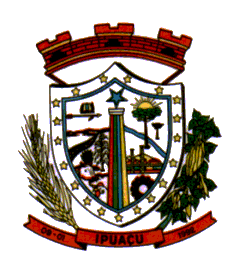 MUNICÍPIO DE IPUAÇUSECRETARIA DE EDUCAÇÃOVAGAS ABERTAS PROCESSO SELETIVO Nº 01/2017 DÉCIMA SEXTA CHAMADAESCOLHA 19/02/2018 ÀS 08:30 NA SECRETARIA MUNICIPAL DE EDUCAÇÃOPROFESSOR II - EDUCAÇÃO INFANTIL (03 À 05 ANOS E 06 À 03 ANOS)PROFESSOR II - ENSINO FUNDAMENTAL - SÉRIES INICIAISPROFESSOR II – ENSINO FUNDAMENTAL SÉRIES INICIAIS E FINAIS (Artes)Ipuaçu-SC, em 16 de fevereiro de 2018.Clori PerozaPrefeita MunicipalESCOLALOCALANOCHMATVESPPré- Escolar Colibri ToldoPré II20XBranca de NeveIpuaçuPré III20XESCOLALOCALANOCHMATVESPEEF Serenita Fátima Carlesso da SilvaSamburá1º20xESCOLALOCALDISCIPLINACHMATVESPPré- Escolar Branca de Neve IpuaçuArtes10XX